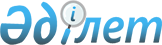 2022-2024 жылдарға арналған Қарғалы аудандық бюджетін бекіту туралыАқтөбе облысы Қарғалы аудандық мәслихатының 2021 жылғы 22 желтоқсандағы № 80 шешімі. Қазақстан Республикасының Әділет министрлігінде 2021 жылғы 23 желтоқсанда № 25942 болып тіркелді
      Ескерту. Орыс тіліндегі шешім тақырыбпен толықтырылды, қазақ тіліндегі мәтіні өзгермейді - Ақтөбе облысы Қарғалы аудандық мәслихатының 03.02.2022 № 107 шешімімен (01.01.2022 бастап қолданысқа енгізіледі).
      Қазақстан Республикасының Бюджет кодексінің 9 бабының 2 тармағына және Қазақстан Республикасының "Қазақстан Республикасындағы жергілікті мемлекеттік басқару және өзін-өзі басқару туралы" Заңының 6 бабының 1 тармағының 1) тармақшасына сәйкес, Қарғалы аудандық мәслихаты ШЕШТІ:
      1. 2022-2024 жылдарға арналған Қарғалы аудандық бюджеті тиісінше 1, 2 және 3 қосымшаларға сәйкес, оның ішінде 2022 жылға мынадай көлемдерде бекітілсін:
      1) кірістер – 4 775 064,5 мың теңге, оның ішінде:
      салықтық түсімдер – 823 796 мың теңге;
      салықтық емес түсімдер –11 333 мың теңге;
      негізгі капиталды сатудан түсетін түсімдер – 5 400 мың теңге;
      трансферттердің түсімдері – 3 934 535,5 мың теңге;
      2) шығындар – 5 068 405,6 мың теңге;
      3) таза бюджеттік кредиттеу – 24 513 мың теңге, оның ішінде:
      бюджеттік кредиттер – 70 892 мың теңге;
      бюджеттік кредиттерді өтеу – 46 379 мың теңге;
      4) қаржы активтерімен жасалатын операциялар бойынша сальдо – 0 мың теңге, оның ішінде:
      қаржы активтерін сатып алу – 0 мың теңге;
      мемлекеттің қаржы активтерін сатудан түсетін түсімдер 0 мың теңге;
      5) бюджет тапшылығы (профицитi) – -317 854,1 мың теңге;
      6) бюджет тапшылығын қаржыландыру (профицитiн пайдалану) – 317 854,1 мың теңге, оның ішінде:
      қарыздар түсімі – 70 892 мың теңге;
      қарыздарды өтеу – 46 379,1 мың теңге;
      бюджет қаражатының пайдаланылатын қалдықтары – 293 341,2.
      Ескерту. 1 тармақ жаңа редакцияда - Ақтөбе облысы Қарғалы аудандық мәслихатының 23.12.2022 № 206 шешімімен (01.01.2022 бастап қолданысқа енгізіледі).


      2. Аудандық бюджеттің кірісіне келесідей есептелетін болып ескерілсін:
      корпоративтік табыс салығы;
      жеке табыс салығы;
      әлеуметтік салық;
      мүлiкке салынатын салықтар;
      жер салығы;
      акциздер;
      табиғи және басқа да ресурстарды пайдаланғаны үшiн түсетiн түсiмдер;
      кәсiпкерлiк және кәсiби қызметтi жүргiзгенi үшiн алынатын алымдар;
      мемлекеттік баж;
      мемлекеттік кәсіпорындардың таза кірісі бөлігінің түсімдері;
      мемлекет меншігіндегі мүлікті жалға беруден түсетін кірістер;
      мемлекеттік бюджеттен берілген кредиттер бойынша сыйақылар;
      мемлекет меншігінен түсетін басқа да кірістер;
      мұнай секторы ұйымдарынан және Жәбірленушілерге өтемақы қорына түсетін түсімдерді қоспағанда, мемлекеттік бюджеттен қаржыландырылатын, сондай-ақ Қазақстан Республикасы Ұлттық Банкінің бюджетінен (шығыстар сметасынан) қамтылатын және қаржыландырылатын мемлекеттік мекемелер салатын айыппұлдар, өсімпұлдар, санкциялар, өндіріп алулар;
      басқа да салықтық емес түсiмдер;
      мемлекеттік мекемелерге бекітілген мемлекеттік мүлікті сату;
      жерді сату.
      Ескерту. 2 тармақ жаңа редакцияда - Ақтөбе облысы Қарғалы аудандық мәслихатының 10.06.2022 № 155 шешімімен (01.01.2022 бастап қолданысқа енгізіледі).


      3. Қазақстан Республикасының "2022 - 2024 жылдарға арналған республикалық бюджет туралы" Заңының 9 бабына сәйкес белгіленгені ескерілсін және басшылыққа алынсын:
      2022 жылғы 1 қаңтардан бастап:
      1) жалақының ең төменгі мөлшерi – 60 000 теңге;
      2) жәрдемақыларды және өзге де әлеуметтiк төлемдердi есептеу, сондай-ақ Қазақстан Республикасының заңнамасына сәйкес айыппұл санкцияларын, салықтарды және басқа да төлемдердi қолдану үшiн айлық есептiк көрсеткiш – 3 063 теңге;
      3) базалық әлеуметтiк төлемдердiң мөлшерлерiн есептеу үшiн ең төмен күнкөрiс деңгейiнiң шамасы – 36 018 теңге.
      2022 жылғы 1 сәуірден бастап:
      1) жәрдемақыларды және өзге де әлеуметтiк төлемдердi есептеу үшiн айлық есептiк көрсеткiш – 3 180 теңге;
      2) базалық әлеуметтiк төлемдердiң мөлшерлерiн есептеу үшiн ең төмен күнкөрiс деңгейiнiң шамасы – 37 389 теңге болып белгiленсiн.
      Ескерту. 3 тармақ жаңа редакцияда - Ақтөбе облысы Қарғалы аудандық мәслихатының 10.06.2022 № 155 шешімімен (01.01.2022 бастап қолданысқа енгізіледі).


      4. 2022 жылға арналған аудандық бюджетте облыстық бюджетке функциялардың өзгеруіне байланысты ысыраптарды өтеуге – 2 309 497 мың теңге трансферттер ескерілсін.
      Облыстық бюджетке функциялардың өзгеруіне байланысты ысыраптарды өтеу трансферттері аудан әкімдігінің қаулысы негізінде айқындалады.
      5. 2022 жылға арналған аудандық бюджетте облыстық бюджеттен берілген субвенция көлемі – 3 100 000 мың теңге сомасында қарастырылғаны ескерілсін.
      6. 2022 жылға арналған аудандық бюджетте аудандық бюджеттен ауылдық округтерге берілетін субвенция көлемі – 319 128 мың теңге сомасында қарастырылсын, оның ішінде:
      Бадамша ауылдық округіне – 73 874 мың теңге; 
      Желтау ауылдық округіне – 41 696 мың теңге;
      Кемпірсай ауылдық округіне – 31 095 мың теңге;
      Қосестек ауылдық округіне – 43 159 мың теңге;
      Ащылысай ауылдық округіне – 39 490 мың теңге;
      Степной ауылдық округіне – 26 971 мың теңге;
      Велихов ауылдық округіне – 27 296 мың теңге;
      Әлімбет ауылдық округіне – 35 547 мың теңге.
      7. 2022 жылға арналған аудандық бюджетте республикалық бюджеттен және Қазақстан Республикасы Ұлттық қорынан ағымдағы нысаналы трансферттер және даму трансферттері түскені ескерілсін:
      1) мемлекеттік атаулы әлеуметтік көмекті төлеуге;
      2) Қазақстан Республикасында мүгедектігі бар адамдардың құқықтарын қамтамасыз етуге және өмір сүру сапасын жақсартуға;
      3) мүгедектігі бар адамдарды жұмысқа орналастыру үшін арнайы жұмыс орындарын құруға жұмыс берушінің шығындарын субсидиялауға;
      4) мемлекеттік ұйымдардың: стационарлық және жартылай стационарлық үлгідегі медициналық-әлеуметтік мекемелердің, үйде қызмет көрсету, уақытша болу ұйымдарының, халықты жұмыспен қамту орталықтары жұмыскерлерінің жалақысын көтеруге;
      5) азаматтық қызметшілердің жекелеген санаттарының, мемлекеттік бюджет қаражаты есебінен ұсталатын ұйымдар қызметкерлерінің, қазыналық кәсіпорындар қызметкерлерінің жалақысын көтеруге;
      6) мемлекеттік мәдениет ұйымдарының және архив мекемелерінің басқарушы және негізгі персоналына мәдениет ұйымдарындағы және архив мекемелеріндегі ерекше еңбек жағдайлары үшін лауазымдық айлықақысына қосымша ақылар белгілеуге;
      7) көлік инфрақұрылымының басым жобаларын қаржыландыруға;
      8) нәтижелі жұмыспен қамтуды дамытуға;
      9) мәслихаттар депутаттары қызметінің тиімділігін арттыруға.
      Ағымдағы нысаналы трансферттердің және даму трансферттердің аталған сомаларын бөлу аудан әкімдігінің қаулысы негізінде айқындалады.
      Ескерту. 7 тармақ жаңа редакцияда - Ақтөбе облысы Қарғалы аудандық мәслихатының 06.09.2022 № 174 шешімімен (01.01.2022 бастап қолданысқа енгізіледі).


      8. 2022 жылға арналған аудандық бюджетте республикалық бюджеттен мамандарды әлеуметтік қолдау шараларын іске асыруға кредиттер түскені ескерілсін.
      Кредиттердің аталған сомаларын бөлу аудан әкімдігінің қаулысы негізінде айқындалады.
      9. 2022 жылға арналған аудандық бюджетте облыстық бюджеттен ағымдағы нысаналы трансферттер және даму трансферттері көзделсін:
      1) мемлекеттік атаулы әлеуметтік көмекті төлеуге;
      2) көлік инфрақұрылымының басым жобаларын қаржыландыруға;
      3) халықты жұмыспен қамтуға жәрдемдесуге;
      4) көмекшi (компенсаторлық) құралдарға;
      5) арнайы қозғалыс құралдарына;
      6) протездік-ортопедиялық құралдарына;
      7) санаторлы-курорттық емдеуге;
      8) нәтижелі жұмыспен қамтуды және жаппай кәсіпкерлікті дамытуға;
      9) коммуналдық тұрғын үй қорының тұрғын үйін жобалау және (немесе) салу, реконструкциялау;
      10) коммуналдық шаруашылықты дамытуға;
      11) шақырту пунктіне автокөлік сатып алуға;
      12) аудандық маңызы бар автомобиль жолдарын және елді мекендердің көшелерін күрделі және орташа жөндеуге;
      13) "Ауыл-Ел бесіг" жобасы шеңберінде ауылдық елді мекендердегі әлеуметтік және инженерлік инфрақұрылымдарды дамытуға;
      14) көлік инфрақұрылымын дамытуға;
      15) елді мекендердегі сумен жабдықтау және су бұру жүйелерін дамытуға;
      16) "Бизнестің жол картасы-2025" бизнесті қолдау мен дамытудың мемлекеттік бағдарламасының атауы шеңберінде индустриялық инфрақұрылымды дамыту;
      17) газбен жабдықтау нысандарына техникалық қызмет көрсетуге;
      18) мәдени-демалыс жұмысын қолдауға.
      Ағымдағы нысаналы трансферттердің және даму трансферттердің аталған сомаларын бөлу аудан әкімдігінің қаулысы негізінде айқындалады.
      Ескерту. 9 тармақ жаңа редакцияда - Ақтөбе облысы Қарғалы аудандық мәслихатының 06.09.2022 № 174 шешімімен (01.01.2022 бастап қолданысқа енгізіледі).


      10. 2022 жылға арналған аудандық бюджетте ауылдық округтерге ағымдағы нысаналы трансферттер және даму трансферттері көзделсін:
      1) елді мекендерді сумен жабдықтауды ұйымдастыру;
      2) елді мекендерді абаттандыру мен көгалдандыру;
      3) аудандық маңызы бар қалаларда, ауылдарда, кенттерде, ауылдық округтерде автомобиль жолдарын күрделі және орташа жөндеу;
      4) аудандық маңызы бар қала, ауыл, кент, ауылдық округ әкімінің қызметін қамтамасыз ету жөніндегі қызметтерге;
      5) мемлекеттік органның күрделі шығыстарына;
      6) аудандық маңызы бар қалаларда, ауылдарда, кенттерде, ауылдық округтерде автомобиль жолдарының жұмыс істеуін қамтамасыз етуге;
      7) мұқтаж азаматтарға үйде әлеуметтік көмек көрсету;
      8) аудандық маңызы бар қалаларда, ауылдарда, кенттерде, ауылдық округтерде автомобиль жолдарын салу және реконструкциялау.
      Трансферттердің аталған сомаларын бөлу аудан әкімдігінің қаулысы негізінде айқындалады.
      Ескерту. 10 тармақ жаңа редакцияда - Ақтөбе облысы Қарғалы аудандық мәслихатының 10.06.2022 № 155 шешімімен (01.01.2022 бастап қолданысқа енгізіледі).


      11. 2022 жылға арналған ауданның жергілікті атқарушы органының резерв сомасы – 0 мың теңге болып бекітілсін.
      Ескерту. 11 тармаққа өзгеріс енгізілді - Ақтөбе облысы Қарғалы аудандық мәслихатының 06.09.2022 № 174 шешімімен (01.01.2022 бастап қолданысқа енгізіледі).


      12. 2022 жылға арналған аудандық бюджетті атқару процесінде секвестрлеуге жатпайтын аудандық бюджеттің бюджеттік бағдарламаларының тізбесі 4 қосымшаға сәйкес бекітілсін.
      13. Осы шешім 2022 жылғы 1 қаңтардан бастап қолданысқа енгізіледі. 2022 жылға арналған Қарғалы аудандық бюджеті
      Ескерту. 1 қосымша жаңа редакцияда - Ақтөбе облысы Қарғалы аудандық мәслихатының 23.12.2022 № 206 шешімімен (01.01.2022 бастап қолданысқа енгізіледі).  2023 жылға арналған Қарғалы аудандық бюджеті  2024 жылға арналған Қарғалы аудандық бюджеті 2022 жылға арналған Қарғалы аудандық бюджетінің орындалу процесінде секвестрге жатпайтын бюджеттік бағдарламалар ТІЗІМДЕМЕСІ
					© 2012. Қазақстан Республикасы Әділет министрлігінің «Қазақстан Республикасының Заңнама және құқықтық ақпарат институты» ШЖҚ РМК
				
      Қарғалы аудандық мәслихатының хатшысы 

С. Аманжолов
Қарғалы аудандық мәслихаттың 2021 жылғы 22 желтоқсандағы № 80 шешіміне 1 қосымша
Санаты
Санаты
Санаты
Санаты
Санаты
Сомасы, мың теңге
Сыныбы
Сыныбы
Сыныбы
Сыныбы
Сомасы, мың теңге
Кіші сыныбы
Кіші сыныбы
Кіші сыныбы
Сомасы, мың теңге
Ерекшелігі
Ерекшелігі
Сомасы, мың теңге
Атауы
Сомасы, мың теңге
I. Кірістер
4775064,5
1
Салықтық түсімдер
823796,0
01
Табыс салығы
351427,0
1
Корпоративтік табыс салығы
37300,0
2
Жеке табыс салығы
314127,0
03
Әлеуметтiк салық
275000,0
1
Әлеуметтік салық
275000,0
04
Меншiкке салынатын салықтар
173000,0
1
Мүлiкке салынатын салықтар
171000,0
3
Жер салығы
2000,0
05
Тауарларға, жұмыстарға және қызметтерге салынатын iшкi салықтар
22569,0
2
Акциздер
1000,0
3
Табиғи және басқа да ресурстарды пайдаланғаны үшiн түсетiн түсiмдер
17529,0
4
Кәсiпкерлiк және кәсiби қызметтi жүргiзгенi үшiн алынатын алымдар
4040,0
08
Заңдық маңызы бар әрекеттерді жасағаны және (немесе) оған уәкілеттігі бар мемлекеттік органдар немесе лауазымды адамдар құжаттар бергені үшін алынатын міндетті төлемдер
1800,0
1
Мемлекеттік баж
1800,0
2
Салықтық емес түсiмдер
11333,0
01
Мемлекеттік меншіктен түсетін кірістер
10028,0
1
Мемлекеттік кәсіпорындардың таза кірісі бөлігінің түсімдері
0,0
5
Мемлекет меншігіндегі мүлікті жалға беруден түсетін кірістер
9886,0
7
Мемлекеттік бюджеттен берілген кредиттер бойынша сыйақылар
102,0
9
Мемлекет меншігінен түсетін басқа да кірістер
40,0
04
Мемлекеттік бюджеттен қаржыландырылатын, сондай-ақ Қазақстан Республикасы Ұлттық Банкінің бюджетінен (шығыстар сметасынан) ұсталатын және қаржыландырылатын мемлекеттік мекемелер салатын айыппұлдар, өсімпұлдар, санкциялар, өндіріп алулар
450,0
06
Мұнай секторы ұйымдарынан және Жәбірленушілерге өтемақы қорына түсетін түсімдерді қоспағанда, мемлекеттік бюджеттен қаржыландырылатын, сондай-ақ Қазақстан Республикасы Ұлттық Банкінің бюджетінен (шығыстар сметасынан) ұсталатын және қаржыландырылатын мемлекеттік мекемелер салатын айыппұлдар, өсімпұлдар, санкциялар, өндіріп алулар
450,0
Басқа да салықтық емес түсiмдер
855,0
1
Басқа да салықтық емес түсiмдер
855,0
3
Негізгі капиталды сатудан түсетін түсімдер
5400,0
01
Мемлекеттік мекемелерге бекітілген мемлекеттік мүлікті сату
5400,0
1
Мемлекеттік мекемелерге бекітілген мемлекеттік мүлікті сату
5400,0
03
Жердi және материалдық емес активтердi сату
0,0
1
Жерді сату
0,0
4
Трансферттердің түсімдері
3934535,5
02
Мемлекеттiк басқарудың жоғары тұрған органдарынан түсетiн трансферттер
3934535,5
2
Облыстық бюджеттен түсетiн трансферттер
3934535,5
Функционалдық топ
Функционалдық топ
Функционалдық топ
Функционалдық топ
Функционалдық топ
Функционалдық топ
Сомасы, мың теңге
Кіші функция
Кіші функция
Кіші функция
Кіші функция
Кіші функция
Сомасы, мың теңге
Бюджеттік бағдарламалардың әкiмшiсi
Бюджеттік бағдарламалардың әкiмшiсi
Бюджеттік бағдарламалардың әкiмшiсi
Бюджеттік бағдарламалардың әкiмшiсi
Сомасы, мың теңге
Бағдарлама
Бағдарлама
Бағдарлама
Сомасы, мың теңге
Кіші бағдарлама
Кіші бағдарлама
Сомасы, мың теңге
Атауы
Сомасы, мың теңге
ІІ. Шығындар
5068405,6
01
Жалпы сипаттағы мемлекеттiк көрсетілетін қызметтер
544752,0
1
Мемлекеттiк басқарудың жалпы функцияларын орындайтын өкiлдi, атқарушы және басқа органдар
259322,0
112
Аудан (облыстық маңызы бар қала) мәслихатының аппараты
41248,2
001
Аудан (облыстық маңызы бар қала) мәслихатының қызметін қамтамасыз ету жөніндегі қызметтер
40461,2
003
Мемлекеттік органның күрделі шығыстары
95,0
005
Мәслихаттар депутаттары қызметінің тиімділігін арттыру
692,0
122
Аудан (облыстық маңызы бар қала) әкімінің аппараты
218073,8
001
Аудан (облыстық маңызы бар қала) әкімінің қызметін қамтамасыз ету жөніндегі қызметтер
166068,4
003
Мемлекеттік органның күрделі шығыстары
18870,0
113
Төменгі тұрған бюджеттерге берілетін нысаналы ағымдағы трансферттер
33135,4
2
Қаржылық қызмет
41800,1
452
Ауданның (облыстық маңызы бар қаланың) қаржы бөлімі
41800,1
001
Ауданның (облыстық маңызы бар қаланың) бюджетін орындау және коммуналдық меншігін басқару саласындағы мемлекеттік саясатты іске асыру жөніндегі қызметтер
29921,3
010
Жекешелендіру, коммуналдық меншікті басқару, жекешелендіруден кейінгі қызмет және осыған байланысты дауларды реттеу 
29,1
113
Төменгі тұрған бюджеттерге берілетін нысаналы ағымдағы трансферттер
11849,7
5
Жоспарлау және статистикалық қызмет
31272,0
453
Ауданның (облыстық маңызы бар қаланың) экономика және бюджеттік жоспарлау бөлімі
31272,0
001
Экономикалық саясатты, мемлекеттік жоспарлау жүйесін қалыптастыру және дамыту саласындағы мемлекеттік саясатты іске асыру жөніндегі қызметтер
31272,0
9
Жалпы сипаттағы өзге де мемлекеттiк қызметтер
212357,9
454
Ауданның (облыстық маңызы бар қаланың) кәсіпкерлік және ауыл шаруашылығы бөлімі
40941,1
001
Жергілікті деңгейде кәсіпкерлікті және ауыл шаруашылығын дамыту саласындағы мемлекеттік саясатты іске асыру жөніндегі қызметтер
34336,1
007
Мемлекеттік органның күрделі шығыстары
6605,0
458
Ауданның (облыстық маңызы бар қаланың) тұрғын үй-коммуналдық шаруашылығы, жолаушылар көлігі және автомобиль жолдары бөлімі
171416,8
001
Жергілікті деңгейде тұрғын үй-коммуналдық шаруашылығы, жолаушылар көлігі және автомобиль жолдары саласындағы мемлекеттік саясатты іске асыру жөніндегі қызметтер
18406,3
113
Төменгі тұрған бюджеттерге берілетін нысаналы ағымдағы трансферттер
153010,5
02
Қорғаныс
26083,0
1
Әскери мұқтаждар
7685,3
122
Аудан (облыстық маңызы бар қала) әкімінің аппараты
7685,3
005
Жалпыға бірдей әскери міндетті атқару шеңберіндегі іс-шаралар
7685,3
2
Төтенше жағдайлар жөнiндегi жұмыстарды ұйымдастыру
18397,7
122
Аудан (облыстық маңызы бар қала) әкімінің аппараты
18397,7
006
Аудан (облыстық маңызы бар қала) ауқымындағы төтенше жағдайлардың алдын алу және оларды жою
7110,7
007
Аудандық (қалалық) ауқымдағы дала өрттерінің, сондай-ақ мемлекеттік өртке қарсы қызмет органдары құрылмаған елдi мекендерде өрттердің алдын алу және оларды сөндіру жөніндегі іс-шаралар
11287,0
03
Қоғамдық тәртіп, қауіпсіздік, құқықтық, сот, қылмыстық-атқару қызметі
0,0
9
Қоғамдық тәртіп және қауіпсіздік саласындағы басқа да қызметтер
0,0
458
Ауданның (облыстық маңызы бар қаланың) тұрғын үй-коммуналдық шаруашылығы, жолаушылар көлігі және автомобиль жолдары бөлімі
0,0
021
Елдi мекендерде жол қозғалысы қауiпсiздiгін қамтамасыз ету
0,0
06
Әлеуметтiк көмек және әлеуметтiк қамсыздандыру
530312,1
1
Әлеуметтiк қамсыздандыру
24812,0
451
Ауданның (облыстық маңызы бар қаланың) жұмыспен қамту және әлеуметтік бағдарламалар бөлімі
24812,0
005
Мемлекеттік атаулы әлеуметтік көмек 
24812,0
2
Әлеуметтiк көмек
422856,0
451
Ауданның (облыстық маңызы бар қаланың) жұмыспен қамту және әлеуметтік бағдарламалар бөлімі
422856,0
002
Жұмыспен қамту бағдарламасы
264440,5
004
Ауылдық жерлерде тұратын денсаулық сақтау, білім беру, әлеуметтік қамтамасыз ету, мәдениет, спорт және ветеринар мамандарына отын сатып алуға Қазақстан Республикасының заңнамасына сәйкес әлеуметтік көмек көрсету
13762,0
006
Тұрғын үйге көмек көрсету
3,5
007
Жергілікті өкілетті органдардың шешімі бойынша мұқтаж азаматтардың жекелеген топтарына әлеуметтік көмек
48406,0
017
Оңалтудың жеке бағдарламасына сәйкес мұқтаж мүгедектерді протездік-ортопедиялық көмек, сурдотехникалық құралдар, тифлотехникалық құралдар, санаторий-курорттық емделу, міндетті гигиеналық құралдармен қамтамасыз ету, арнаулы жүріп-тұру құралдары, қозғалуға қиындығы бар бірінші топтағы мүгедектерге жеке көмекшінің және есту бойынша мүгедектерге қолмен көрсететін тіл маманының қызметтері мен қамтамасыз ету
54822,0
023
Жұмыспен қамту орталықтарының қызметін қамтамасыз ету
41422,0
9
Әлеуметтiк көмек және әлеуметтiк қамтамасыз ету салаларындағы өзге де қызметтер
82644,1
451
Ауданның (облыстық маңызы бар қаланың) жұмыспен қамту және әлеуметтік бағдарламалар бөлімі
82644,1
001
Жергілікті деңгейде халық үшін әлеуметтік бағдарламаларды жұмыспен қамтуды қамтамасыз етуді іске асыру саласындағы мемлекеттік саясатты іске асыру жөніндегі қызметтер 
35520,1
011
Жәрдемақыларды және басқа да әлеуметтік төлемдерді есептеу, төлеу мен жеткізу бойынша қызметтерге ақы төлеу
309,0
054
Үкіметтік емес ұйымдарда мемлекеттік әлеуметтік тапсырысты орналастыру
24749,0
113
Төменгі тұрған бюджеттерге берілетін нысаналы ағымдағы трансферттер
22066,0
07
Тұрғын үй-коммуналдық шаруашылық
446651,7
1
Тұрғын үй шаруашылығы
102643,9
458
Ауданның (облыстық маңызы бар қаланың) тұрғын үй-коммуналдық шаруашылығы, жолаушылар көлігі және автомобиль жолдары бөлімі
839,2
003
Мемлекеттік тұрғын үй қорын сақтауды ұйымдастыру
839,2
466
Ауданның (облыстық маңызы бар қаланың) сәулет, қала құрылысы және құрылыс бөлімі
101804,7
003
Коммуналдық тұрғын үй қорының тұрғын үйін жобалау және (немесе) салу, реконструкциялау
77924,0
004
Инженерлік-коммуникациялық инфрақұрылымды жобалау, дамыту және (немесе) жайластыру
19380,7
098
Коммуналдық тұрғын үй қорының тұрғын үйлерін сатып алу
4500,0
2
Коммуналдық шаруашылық
289692,6
458
Ауданның (облыстық маңызы бар қаланың) тұрғын үй-коммуналдық шаруашылығы, жолаушылар көлігі және автомобиль жолдары бөлімі
284024,1
012
Сумен жабдықтау және су бұру жүйесінің жұмыс істеуі
36573,9
026
Ауданның (облыстық маңызы бар қаланың) коммуналдық меншігіндегі жылу жүйелерін қолдануды ұйымдастыру
19284,7
027
Ауданның (облыстық маңызы бар қаланың) коммуналдық меншігіндегі газ жүйелерін қолдануды ұйымдастыру
4464,5
028
Коммуналдық шаруашылығын дамыту
32277,0
058
Елді мекендердегі сумен жабдықтау және су бұру жүйелерін дамытуға.
191424,0
466
Ауданның (облыстық маңызы бар қаланың) сәулет, қала құрылысы және құрылыс бөлімі
5668,5
005
Коммуналдық шаруашылығын дамыту
5668,5
3
Елді-мекендерді көркейту
54315,2
458
Ауданның (облыстық маңызы бар қаланың) тұрғын үй-коммуналдық шаруашылығы, жолаушылар көлігі және автомобиль жолдары бөлімі
54315,2
015
Елді мекендердегі көшелерді жарықтандыру
13595,0
018
Елдi мекендердi абаттандыру және көгалдандыру
40720,2
08
Мәдениет, спорт, туризм және ақпараттық кеңістiк
366261,2
1
Мәдениет саласындағы қызмет
174509,5
457
Ауданның (облыстық маңызы бар қаланың) мәдениет, тілдерді дамыту, дене шынықтыру және спорт бөлімі
164427,0
003
Мәдени-демалыс жұмысын қолдау
164427,0
466
Ауданның (облыстық маңызы бар қаланың) сәулет, қала құрылысы және құрылыс бөлімі
10082,5
011
Мәдениет объектілерін дамыту
10082,5
2
Спорт
10167,0
457
Ауданның (облыстық маңызы бар қаланың) мәдениет, тілдерді дамыту, дене шынықтыру және спорт бөлімі
10167,0
009
Аудандық (облыстық маңызы бар қалалық) деңгейде спорттық жарыстар өткiзу
3578,0
010
Әртүрлi спорт түрлерi бойынша аудан (облыстық маңызы бар қала) құрама командаларының мүшелерiн дайындау және олардың облыстық спорт жарыстарына қатысуы
6589,0
3
Ақпараттық кеңiстiк
118355,8
456
Ауданның (облыстық маңызы бар қаланың) ішкі саясат бөлімі
19929,0
002
Мемлекеттік ақпараттық саясат жүргізу жөніндегі қызметтер
19929,0
457
Ауданның (облыстық маңызы бар қаланың) мәдениет, тілдерді дамыту, дене шынықтыру және спорт бөлімі
98426,8
006
Аудандық (қалалық) кiтапханалардың жұмыс iстеуi
97581,8
007
Мемлекеттiк тiлдi және Қазақстан халқының басқа да тiлдерін дамыту
845,0
9
Мәдениет, спорт, туризм және ақпараттық кеңiстiктi ұйымдастыру жөнiндегi өзге де қызметтер
63228,9
456
Ауданның (облыстық маңызы бар қаланың) ішкі саясат бөлімі
35638,9
001
Жергілікті деңгейде ақпарат, мемлекеттілікті нығайту және азаматтардың әлеуметтік сенімділігін қалыптастыру саласында мемлекеттік саясатты іске асыру жөніндегі қызметтер
21504,8
003
Жастар саясаты саласында іс-шараларды іске асыру
13574,2
006
Мемлекеттік органның күрделі шығыстары
559,9
457
Ауданның (облыстық маңызы бар қаланың) мәдениет, тілдерді дамыту, дене шынықтыру және спорт бөлімі
27590,0
001
Жергілікті деңгейде мәдениет, тілдерді дамыту, денешынықтыру және спорт саласында мемлекеттік саясатты іске асыру жөніндегі қызметтер
20196,0
032
Ведомстволық бағыныстағы мемлекеттік мекемелер мен ұйымдардың күрделі шығыстары
7394,0
10
Ауыл, су, орман, балық шаруашылығы, ерекше қорғалатын табиғи аумақтар, қоршаған ортаны және жануарлар дүниесін қорғау, жер қатынастары
41313,0
6
Жер қатынастары
20798,0
463
Ауданның (облыстық маңызы бар қаланың) жер қатынастары бөлімі
20798,0
001
Аудан (облыстық маңызы бар қала) аумағында жер қатынастарын реттеу саласындағы мемлекеттік саясатты іске асыру жөніндегі қызметтер
20756,0
007
Мемлекеттік органның күрделі шығыстары
42,0
9
Ауыл, су, орман, балық шаруашылығы, қоршаған ортаны қорғау және жер қатынастары саласындағы басқа да қызметтер
20515,0
453
Ауданның (облыстық маңызы бар қаланың) экономика және бюджеттік жоспарлау бөлімі
20515,0
099
Мамандарға әлеуметтік қолдау көрсету жөніндегі шараларды іске асыру
20515,0
11
Өнеркәсіп, сәулет, қала құрылысы және құрылыс қызметі
22267,2
2
Сәулет, қала құрылысы және құрылыс қызметі
22267,2
466
Ауданның (облыстық маңызы бар қаланың) сәулет, қала құрылысы және құрылыс бөлімі
22267,2
001
Құрылыс, облыс қалаларының, аудандарының және елді мекендерінің сәулеттік бейнесін жақсарту саласындағы мемлекеттік саясатты іске асыру және ауданның (облыстық маңызы бар қаланың) аумағын оңтайла және тиімді қала құрылыстық игеруді қамтамасыз ету жөніндегі қызметтер 
22267,2
12
Көлiк және коммуникация
220269,0
1
Автомобиль көлiгi
220269,0
458
Ауданның (облыстық маңызы бар қаланың) тұрғын үй-коммуналдық шаруашылығы, жолаушылар көлігі және автомобиль жолдары бөлімі
220269,0
022
Көлік инфрақұрылымын дамыту
0,0
023
Автомобиль жолдарының жұмыс істеуін қамтамасыз ету
25000,0
045
Аудандық маңызы бар автомобиль жолдарын және елді-мекендердің көшелерін күрделі және орташа жөндеу
195269,0
13
Басқалар
48026,0
3
Кәсiпкерлiк қызметтi қолдау және бәсекелестікті қорғау
48026,0
454
Ауданның (облыстық маңызы бар қаланың) кәсіпкерлік және ауыл шаруашылығы бөлімі
1195,0
006
Кәсіпкерлік қызметті қолдау
1195,0
466
Ауданның (облыстық маңызы бар қаланың) сәулет, қала құрылысы және құрылыс бөлімі
46831,0
026
"Бизнестің жол картасы-2025" бизнесті қолдау мен дамытудың мемлекеттік бағдарламасының атуы шеңберінде индустриялық инфрақұрылымды дамыту
46831,0
9
Басқалар
0,0
452
Ауданның (облыстық маңызы бар қаланың) қаржы бөлімі
0,0
012
Ауданның (облыстық маңызы бар қаланың) жергілікті атқарушы органының резерві 
0,0
458
Ауданның (облыстық маңызы бар қаланың) тұрғын үй-коммуналдық шаруашылығы, жолаушылар көлігі және автомобиль жолдары бөлімі
0,0
064
"Ауыл-Ел бесігі" жобасы шеңберінде ауылдық елді мекендердегі әлеуметтік және инженерлік инфрақұрылымдарды дамытуға
0,0
14
Борышқа қызмет көрсету
25502,0
1
Борышқа қызмет көрсету
25502,0
452
Ауданның (облыстық маңызы бар қаланың) қаржы бөлімі
25502,0
013
Жергілікті атқарушы органдардың облыстық бюджеттен қарыздар бойынша сыйақылар мен өзге де төлемдерді төлеу бойынша борышына қызмет көрсету
25502,0
15
Трансферттер
2796968,4
1
Трансферттер
2796968,4
452
Ауданның (облыстық маңызы бар қаланың) қаржы бөлімі
2796968,4
006
Пайдаланылмаған (толық пайдаланылмаған) нысаналы трансферттерді қайтару
833,1
016
Нысаналы мақсатқа сай пайдаланылмаған нысаналы трансферттерді қайтару
8785,2
024
Заңнаманы өзгертуге байланысты жоғары тұрған бюджеттің шығындарын өтеуге төменгі тұрған бюджеттен ағымдағы нысаналы трансферттер
2393949,0
038
Субвенциялар
319128,0
054
Қазақстан Республикасының Ұлттық қорынан берілетін нысаналы трансферт есебінен республикалық бюджеттен бөлінген пайдаланылмаған (түгел пайдаланылмаған) нысаналы трансферттердің сомасын қайтару
74273,1
III. Таза бюджеттiк кредиттеу
24513,0
Бюджеттік кредиттер
70892,0
10
Ауыл, су, орман, балық шаруашылығы, ерекше қорғалатын табиғи аумақтар, қоршаған ортаны және жануарлар дүниесін қорғау, жер қатынастары
70892,0
10
9
Ауыл, су, орман, балық шаруашылығы, қоршаған ортаны қорғау және жер қатынастары саласындағы басқа да қызметтер
70892,0
453
Ауданның (облыстық маңызы бар қаланың) экономика және бюджеттік жоспарлау бөлімі
70892,0
006
Мамандарды әлеуметтік қолдау шараларын іске асыру үшін бюджеттік кредиттер
70892,0
Санаты
Санаты
Санаты
Санаты
Санаты
Сомасы, мың теңге
Сыныбы
Сыныбы
Сыныбы
Сыныбы
Сомасы, мың теңге
Кіші сыныбы
Кіші сыныбы
Кіші сыныбы
Сомасы, мың теңге
Ерекшелігі
Ерекшелігі
Сомасы, мың теңге
Атауы
Сомасы, мың теңге
5
Бюджеттік кредиттерді өтеу
46379,0
01
Бюджеттік кредиттерді өтеу
46379,0
1
Мемлекеттік бюджеттен берілген бюджеттік кредиттерді өтеу
46379,0
Функционалдық топ
Функционалдық топ
Функционалдық топ
Функционалдық топ
Функционалдық топ
Функционалдық топ
Сомасы, мың теңге
Кіші функция
Кіші функция
Кіші функция
Кіші функция
Кіші функция
Сомасы, мың теңге
Бюджеттік бағдарламалардың әкiмшiсi
Бюджеттік бағдарламалардың әкiмшiсi
Бюджеттік бағдарламалардың әкiмшiсi
Бюджеттік бағдарламалардың әкiмшiсi
Сомасы, мың теңге
Бағдарлама
Бағдарлама
Бағдарлама
Сомасы, мың теңге
Кіші бағдарлама
Кіші бағдарлама
Сомасы, мың теңге
Атауы
Сомасы, мың теңге
IV. Каржы активтерiмен операциялар бойынша сальдо
0,0
Қаржылық активтерін сатып алу
0,0
13
Басқалар
0,0
9
Басқалар
0,0
452
Ауданның (облыстық маңызы бар қаланың) қаржы бөлімі
0,0
014
Заңды тұлғалардың жарғылық капиталын қалыптастыру немесе ұлғайту
0,0
V. Бюджет тапшылығы (профицитi)
-317854,1
VI. Бюджет тапшылығын қаржыландыру (профицитiн пайдалану)
317854,1
Санаты
Санаты
Санаты
Санаты
Санаты
Сомасы, мың теңге
Сыныбы
Сыныбы
Сыныбы
Сыныбы
Сомасы, мың теңге
Кіші сыныбы
Кіші сыныбы
Кіші сыныбы
Сомасы, мың теңге
Ерекшелігі
Ерекшелігі
Сомасы, мың теңге
Атауы
Сомасы, мың теңге
7
Қарыздар түсімдері
70892,0
01
Мемлекеттік ішкі қарыздар
70892,0
2
Қарыз алу келісім-шарттары
70892,0
Функционалдық топ
Функционалдық топ
Функционалдық топ
Функционалдық топ
Функционалдық топ
Функционалдық топ
Сомасы, мың теңге
Кіші функция
Кіші функция
Кіші функция
Кіші функция
Кіші функция
Сомасы, мың теңге
Бюджеттік бағдарламалардың әкiмшiсi
Бюджеттік бағдарламалардың әкiмшiсi
Бюджеттік бағдарламалардың әкiмшiсi
Бюджеттік бағдарламалардың әкiмшiсi
Сомасы, мың теңге
Бағдарлама
Бағдарлама
Бағдарлама
Сомасы, мың теңге
Кіші бағдарлама
Кіші бағдарлама
Сомасы, мың теңге
Атауы
Сомасы, мың теңге
16
Қарыздарды өтеу
46379,1
1
Қарыздарды өтеу
46379,1
452
Ауданның (облыстық маңызы бар қаланың) қаржы бөлімі
46379,1
008
Жергілікті атқарушы органның жоғары тұрған бюджет алдындағы борышын өтеу
46379,0
021
Жергілікті бюджеттен бөлінген пайдаланылмаған бюджеттік кредиттерді қайтару
0,1
Санаты
Санаты
Санаты
Санаты
Санаты
Сомасы, мың теңге
Сыныбы
Сыныбы
Сыныбы
Сыныбы
Сомасы, мың теңге
Кіші сыныбы
Кіші сыныбы
Кіші сыныбы
Сомасы, мың теңге
Ерекшелігі
Ерекшелігі
Сомасы, мың теңге
Атауы
Сомасы, мың теңге
8
Бюджет қаражатының пайдаланылатын қалдықтары
293341,2
01
Бюджет қаражаты қалдықтары
293341,2
1
Бюджет қаражатының бос қалдықтары
293341,2Қарғалы аудандық мәслихатының 2021 жылғы 22 желтоқсандағы № 80 шешіміне 2 қосымша
Санаты
Санаты
Санаты
Санаты
Санаты
Сомасы, мың теңге
Сыныбы
Сыныбы
Сыныбы
Сыныбы
Сомасы, мың теңге
Кіші сыныбы
Кіші сыныбы
Кіші сыныбы
Сомасы, мың теңге
Ерекшелігі
Ерекшелігі
Сомасы, мың теңге
Атауы
Сомасы, мың теңге
I. Кірістер
3884928
1
Салықтық түсімдер
727743
01
Табыс салығы
293368
1
Корпоративтік табыс салығы
35000
2
Жеке табыс салығы
258368
03
Әлеуметтiк салық
248000
1
Әлеуметтік салық
248000
04
Меншiкке салынатын салықтар
162000
1
Мүлiкке салынатын салықтар
160000
3
Жер салығы
2000
05
Тауарларға, жұмыстарға және қызметтерге салынатын iшкi салықтар
22575
2
Акциздер
4000
3
Табиғи және басқа да ресурстарды пайдаланғаны үшiн түсетiн түсiмдер
14535
4
Кәсiпкерлiк және кәсiби қызметтi жүргiзгенi үшiн алынатын алымдар
4040
08
Заңдық маңызы бар әрекеттерді жасағаны және (немесе) оған уәкілеттігі бар мемлекеттік органдар немесе лауазымды адамдар құжаттар бергені үшін алынатын міндетті төлемдер
1800
1
Мемлекеттік баж
1800
2
Салықтық емес түсiмдер
23305
01
Мемлекеттік меншіктен түсетін кірістер
10825
5
Мемлекет меншігіндегі мүлікті жалға беруден түсетін кірістер
10686
7
Мемлекеттік бюджеттен берілген кредиттер бойынша сыйақылар
99
9
Мемлекет меншігінен түсетін басқа да кірістер
40
04
Мемлекеттік бюджеттен қаржыландырылатын, сондай-ақ Қазақстан Республикасы Ұлттық Банкінің бюджетінен (шығыстар сметасынан) қамтылатын және қаржыландырылатын мемлекеттік мекемелер салатын айыппұлдар, өсімпұлдар, санкциялар, өндіріп алулар
600
1
Мұнай секторы ұйымдарынан және Жәбірленушілерге өтемақы қорына түсетін түсімдерді қоспағанда, мемлекеттік бюджеттен қаржыландырылатын, сондай-ақ Қазақстан Республикасы Ұлттық Банкінің бюджетінен (шығыстар сметасынан) қамтылатын және қаржыландырылатын мемлекеттік мекемелер салатын айыппұлдар, өсімпұлдар, санкциялар, өндіріп алулар
600
06
Басқа да салықтық емес түсiмдер
11880
1
Басқа да салықтық емес түсiмдер
11880
3
Негізгі капиталды сатудан түсетін түсімдер
1880
03
Жердi және материалдық емес активтердi сату
1880
1
Жерді сату
1880
4
Трансферттердің түсімдері
3132000
02
Мемлекеттiк басқарудың жоғары тұрған органдарынан түсетiн трансферттер
3132000
2
Облыстық бюджеттен түсетiн трансферттер
3132000
Функционалдық топ
Функционалдық топ
Функционалдық топ
Функционалдық топ
Функционалдық топ
Функционалдық топ
Сомасы, мың теңге
Кіші функция
Кіші функция
Кіші функция
Кіші функция
Кіші функция
Сомасы, мың теңге
Бюджеттік бағдарламалардың әкiмшiсi
Бюджеттік бағдарламалардың әкiмшiсi
Бюджеттік бағдарламалардың әкiмшiсi
Бюджеттік бағдарламалардың әкiмшiсi
Сомасы, мың теңге
Бағдарлама
Бағдарлама
Бағдарлама
Сомасы, мың теңге
Кіші бағдарлама
Кіші бағдарлама
Сомасы, мың теңге
Атауы
Сомасы, мың теңге
 ІІ.Шығындар
3884928
01
Жалпы сипаттағы мемлекеттiк қызметтер
302009
1
Мемлекеттiк басқарудың жалпы функцияларын орындайтын өкiлдi, атқарушы және басқа органдар
178746
112
Аудан (облыстық маңызы бар қала) мәслихатының аппараты
40132
001
Аудан (облыстық маңызы бар қала) мәслихатының қызметін қамтамасыз ету жөніндегі қызметтер
40132
122
Аудан (облыстық маңызы бар қала) әкімінің аппараты
138614
001
Аудан (облыстық маңызы бар қала) әкімінің қызметін қамтамасыз ету жөніндегі қызметтер
138614
2
Қаржылық қызмет
27347
452
Ауданның (облыстық маңызы бар қаланың) қаржы бөлімі
27347
001
Ауданның (облыстық маңызы бар қаланың) бюджетін орындау және коммуналдық меншігін басқару саласындағы мемлекеттік саясатты іске асыру жөніндегі қызметтер
26814
010
Жекешелендіру, коммуналдық меншікті басқару, жекешелендіруден кейінгі қызмет және осыған байланысты дауларды реттеу 
533
5
Жоспарлау және статистикалық қызмет
26702
453
Ауданның (облыстық маңызы бар қаланың) экономика және бюджеттік жоспарлау бөлімі
26702
001
Экономикалық саясатты, мемлекеттік жоспарлау жүйесін қалыптастыру және дамыту саласындағы мемлекеттік саясатты іске асыру жөніндегі қызметтер
26702
9
Жалпы сипаттағы өзге де мемлекеттiк қызметтер
69214
454
Ауданның (облыстық маңызы бар қаланың) кәсіпкерлік және ауыл шаруашылығы бөлімі
33195
001
Жергілікті деңгейде кәсіпкерлікті және ауыл шаруашылығын дамыту саласындағы мемлекеттік саясатты іске асыру жөніндегі қызметтер
33195
458
Ауданның (облыстық маңызы бар қаланың) тұрғын үй-коммуналдық шаруашылығы, жолаушылар көлігі және автомобиль жолдары бөлімі
36019
001
Жергілікті деңгейде тұрғын үй-коммуналдық шаруашылығы, жолаушылар көлігі және автомобиль жолдары саласындағы мемлекеттік саясатты іске асыру жөніндегі қызметтер
19753
113
Төменгі тұрған бюджеттерге берілетін нысаналы ағымдағы трансферттер
16266
02
Қорғаныс
13855
1
Әскери мұқтаждар
1754
122
Аудан (облыстық маңызы бар қала) әкімінің аппараты
1754
005
Жалпыға бірдей әскери міндетті атқару шеңберіндегі іс-шаралар
1754
2
Төтенше жағдайлар жөнiндегi жұмыстарды ұйымдастыру
12101
122
Аудан (облыстық маңызы бар қала) әкімінің аппараты
12101
006
Аудан (облыстық маңызы бар қала) ауқымындағы төтенше жағдайлардың алдын алу және оларды жою
2762
007
Аудандық (қалалық) ауқымдағы дала өрттерінің, сондай-ақ мемлекеттік өртке қарсы қызмет органдары құрылмаған елдi мекендерде өрттердің алдын алу және оларды сөндіру жөніндегі іс-шаралар
9339
03
Қоғамдық тәртіп, қауіпсіздік, құқықтық, сот, қылмыстық-атқару қызметі
500
9
Қоғамдық тәртіп және қауіпсіздік саласындағы басқа да қызметтер
500
458
Ауданның (облыстық маңызы бар қаланың) тұрғын үй-коммуналдық шаруашылығы, жолаушылар көлігі және автомобиль жолдары бөлімі
500
021
Елдi мекендерде жол қозғалысы қауiпсiздiгін қамтамасыз ету
500
06
Әлеуметтiк көмек және әлеуметтiк қамсыздандыру
398004
1
Әлеуметтiк қамсыздандыру
6025
451
Ауданның (облыстық маңызы бар қаланың) жұмыспен қамту және әлеуметтік бағдарламалар бөлімі
6025
005
Мемлекеттік атаулы әлеуметтік көмек 
6025
2
Әлеуметтiк көмек
329701
451
Ауданның (облыстық маңызы бар қаланың) жұмыспен қамту және әлеуметтік бағдарламалар бөлімі
329701
002
Жұмыспен қамту бағдарламасы
186452
004
Ауылдық жерлерде тұратын денсаулық сақтау, білім беру, әлеуметтік қамтамасыз ету, мәдениет, спорт және ветеринар мамандарына отын сатып алуға Қазақстан Республикасының заңнамасына сәйкес әлеуметтік көмек көрсету
11952
006
Тұрғын үйге көмек көрсету
6345
007
Жергілікті өкілетті органдардың шешімі бойынша мұқтаж азаматтардың жекелеген топтарына әлеуметтік көмек
61176
017
Оңалтудың жеке бағдарламасына сәйкес мұқтаж мүгедектерді протездік-ортопедиялық көмек, сурдотехникалық құралдар, тифлотехникалық құралдар, санаторий-курорттық емделу, міндетті гигиеналық құралдармен қамтамасыз ету, арнаулы жүріп-тұру құралдары, қозғалуға қиындығы бар бірінші топтағы мүгедектерге жеке көмекшінің және есту бойынша мүгедектерге қолмен көрсететін тіл маманының қызметтері мен қамтамасыз ету
33092
023
Жұмыспен қамту орталықтарының қызметін қамтамасыз ету
30684
9
Әлеуметтiк көмек және әлеуметтiк қамтамасыз ету салаларындағы өзге де қызметтер
62278
451
Ауданның (облыстық маңызы бар қаланың) жұмыспен қамту және әлеуметтік бағдарламалар бөлімі
62278
001
Жергілікті деңгейде халық үшін әлеуметтік бағдарламаларды жұмыспен қамтуды қамтамасыз етуді іске асыру саласындағы мемлекеттік саясатты іске асыру жөніндегі қызметтер 
33807
011
Жәрдемақыларды және басқа да әлеуметтік төлемдерді есептеу, төлеу мен жеткізу бойынша қызметтерге ақы төлеу
471
054
Үкіметтік емес ұйымдарда мемлекеттік әлеуметтік тапсырысты орналастыру
28000
07
Тұрғын үй-коммуналдық шаруашылық
72010
1
Тұрғын үй шаруашылығы
10500
466
Ауданның (облыстық маңызы бар қаланың) сәулет, қала құрылысы және құрылыс бөлімі
10500
003
Коммуналдық тұрғын үй қорының тұрғын үйін жобалау және (немесе) салу, реконструкциялау
500
004
Инженерлік-коммуникациялық инфрақұрылымды жобалау, дамыту және (немесе) жайластыру
10000
2
Коммуналдық шаруашылық
33488
458
Ауданның (облыстық маңызы бар қаланың) тұрғын үй-коммуналдық шаруашылығы, жолаушылар көлігі және автомобиль жолдары бөлімі
26640
012
Сумен жабдықтау және су бұру жүйесінің жұмыс істеуі
14500
026
Ауданның (облыстық маңызы бар қаланың) коммуналдық меншігіндегі жылу жүйелерін қолдануды ұйымдастыру
10000
027
Ауданның (облыстық маңызы бар қаланың) коммуналдық меншігіндегі газ жүйелерін қолдануды ұйымдастыру
2140
466
Ауданның (облыстық маңызы бар қаланың) сәулет, қала құрылысы және құрылыс бөлімі
6848
005
Коммуналдық шаруашылығын дамыту
6848
3
Елді-мекендерді көркейту
28022
458
Ауданның (облыстық маңызы бар қаланың) тұрғын үй-коммуналдық шаруашылығы, жолаушылар көлігі және автомобиль жолдары бөлімі
28022
015
Елді мекендердегі көшелерді жарықтандыру
8022
018
Елдi мекендердi абаттандыру және көгалдандыру
20000
08
Мәдениет, спорт, туризм және ақпараттық кеңістiк
287356
1
Мәдениет саласындағы қызмет
141494
457
Ауданның (облыстық маңызы бар қаланың) мәдениет, тілдерді дамыту, дене шынықтыру және спорт бөлімі
121494
003
Мәдени-демалыс жұмысын қолдау
121494
466
Ауданның (облыстық маңызы бар қаланың) сәулет, қала құрылысы және құрылыс бөлімі
20000
011
Мәдениет объектілерін дамыту
20000
2
Спорт
9646
457
Ауданның (облыстық маңызы бар қаланың) мәдениет, тілдерді дамыту, дене шынықтыру және спорт бөлімі
9646
009
Аудандық (облыстық маңызы бар қалалық) деңгейде спорттық жарыстар өткiзу
5575
010
Әртүрлi спорт түрлерi бойынша аудан (облыстық маңызы бар қала) құрама командаларының мүшелерiн дайындау және олардың облыстық спорт жарыстарына қатысуы
4071
3
Ақпараттық кеңiстiк
84434
456
Ауданның (облыстық маңызы бар қаланың) ішкі саясат бөлімі
21324
002
Мемлекеттік ақпараттық саясат жүргізу жөніндегі қызметтер
21324
457
Ауданның (облыстық маңызы бар қаланың) мәдениет, тілдерді дамыту, дене шынықтыру және спорт бөлімі
63110
006
Аудандық (қалалық) кiтапханалардың жұмыс iстеуi
62320
007
Мемлекеттiк тiлдi және Қазақстан халқының басқа да тiлдерін дамыту
790
9
Мәдениет, спорт, туризм және ақпараттық кеңiстiктi ұйымдастыру жөнiндегi өзге де қызметтер
51782
456
Ауданның (облыстық маңызы бар қаланың) ішкі саясат бөлімі
31225
001
Жергілікті деңгейде ақпарат, мемлекеттілікті нығайту және азаматтардың әлеуметтік сенімділігін қалыптастыру саласында мемлекеттік саясатты іске асыру жөніндегі қызметтер
18079
003
Жастар саясаты саласында іс-шараларды іске асыру
13146
457
Ауданның (облыстық маңызы бар қаланың) мәдениет, тілдерді дамыту, дене шынықтыру және спорт бөлімі
20557
001
Жергілікті деңгейде тілдерді және мәдениетті дамыту саласындағы мемлекеттік саясатты іске асыру жөніндегі қызметтер
20557
10
Ауыл, су, орман, балық шаруашылығы, ерекше қорғалатын табиғи аумақтар, қоршаған ортаны және жануарлар дүниесін қорғау, жер қатынастары
34164
6
Жер қатынастары
19528
463
Ауданның (облыстық маңызы бар қаланың) жер қатынастары бөлімі
19528
001
Аудан (облыстық маңызы бар қала) аумағында жер қатынастарын реттеу саласындағы мемлекеттік саясатты іске асыру жөніндегі қызметтер
19528
9
Ауыл, су, орман, балық шаруашылығы, қоршаған ортаны қорғау және жер қатынастары саласындағы басқа да қызметтер
14636
453
Ауданның (облыстық маңызы бар қаланың) экономика және бюджеттік жоспарлау бөлімі
14636
099
Мамандарға әлеуметтік қолдау көрсету жөніндегі шараларды іске асыру
14636
11
Өнеркәсіп, сәулет, қала құрылысы және құрылыс қызметі
18580
2
Сәулет, қала құрылысы және құрылыс қызметі
18580
466
Ауданның (облыстық маңызы бар қаланың) сәулет, қала құрылысы және құрылыс бөлімі
18580
001
Құрылыс, облыс қалаларының, аудандарының және елді мекендерінің сәулеттік бейнесін жақсарту саласындағы мемлекеттік саясатты іске асыру және ауданның (облыстық маңызы бар қаланың) аумағын оңтайла және тиімді қала құрылыстық игеруді қамтамасыз ету жөніндегі қызметтер 
18580
12
Көлiк және коммуникация
25000
1
Автомобиль көлiгi
25000
458
Ауданның (облыстық маңызы бар қаланың) тұрғын үй-коммуналдық шаруашылығы, жолаушылар көлігі және автомобиль жолдары бөлімі
25000
023
Автомобиль жолдарының жұмыс істеуін қамтамасыз ету
25000
13
Басқалар
14000
9
Басқалар
14000
452
Ауданның (облыстық маңызы бар қаланың) қаржы бөлімі
14000
012
Ауданның (облыстық маңызы бар қаланың) жергілікті атқарушы органының резерві 
14000
14
Борышқа қызмет көрсету
25499
1
Борышқа қызмет көрсету
25499
452
Ауданның (облыстық маңызы бар қаланың) қаржы бөлімі
25499
013
Жергілікті атқарушы органдардың облыстық бюджеттен қарыздар бойынша сыйақылар мен өзге де төлемдерді төлеу бойынша борышына қызмет көрсету
25499
15
Трансферттер
2693951
1
Трансферттер
2693951
452
Ауданның (облыстық маңызы бар қаланың) қаржы бөлімі
2693951
024
Заңнаманы өзгертуге байланысты жоғары тұрған бюджеттің шығындарын өтеуге төменгі тұрған бюджеттен ағымдағы нысаналы трансферттер
2374183
038
Субвенциялар
319768
Функционалдық топ
Функционалдық топ
Функционалдық топ
Функционалдық топ
Функционалдық топ
Функционалдық топ
Сомасы, мың теңге
Кіші функция
Кіші функция
Кіші функция
Кіші функция
Кіші функция
Сомасы, мың теңге
Бюджеттік бағдарламалардың әкiмшiсi
Бюджеттік бағдарламалардың әкiмшiсi
Бюджеттік бағдарламалардың әкiмшiсi
Бюджеттік бағдарламалардың әкiмшiсi
Сомасы, мың теңге
Бағдарлама
Бағдарлама
Бағдарлама
Сомасы, мың теңге
Кіші бағдарлама
Кіші бағдарлама
Сомасы, мың теңге
Атауы
Сомасы, мың теңге
III. Таза бюджеттiк кредит беру
-61357
10
Бюджеттік кредиттер
0
9
Ауыл, су, орман, балық шаруашылығы, ерекше қорғалатын табиғи аумақтар, қоршаған ортаны және жануарлар дүниесін қорғау, жер қатынастары
0
453
Ауыл, су, орман, балық шаруашылығы, қоршаған ортаны қорғау және жер қатынастары саласындағы басқа да қызметтер
0
006
Ауданның (облыстық маңызы бар қаланың) экономика және бюджеттік жоспарлау бөлімі
0
Мамандарды әлеуметтік қолдау шараларын іске асыру үшін бюджеттік кредиттер
0
Санаты
Санаты
Санаты
Санаты
Санаты
Сомасы, мың теңге
Сыныбы
Сыныбы
Сыныбы
Сыныбы
Сомасы, мың теңге
Кіші сыныбы
Кіші сыныбы
Кіші сыныбы
Сомасы, мың теңге
Ерекшелігі
Ерекшелігі
Сомасы, мың теңге
Атауы
Сомасы, мың теңге
5
Бюджеттік кредиттерді өтеу
61357
01
Бюджеттік кредиттерді өтеу
61357
1
Мемлекеттік бюджеттен берілген бюджеттік кредиттерді өтеу
61357
Функционалдық топ
Функционалдық топ
Функционалдық топ
Функционалдық топ
Функционалдық топ
Функционалдық топ
Сомасы, мың теңге
Кіші функция
Кіші функция
Кіші функция
Кіші функция
Кіші функция
Сомасы, мың теңге
Бюджеттік бағдарламалардың әкiмшiсi
Бюджеттік бағдарламалардың әкiмшiсi
Бюджеттік бағдарламалардың әкiмшiсi
Бюджеттік бағдарламалардың әкiмшiсi
Сомасы, мың теңге
Бағдарлама
Бағдарлама
Бағдарлама
Сомасы, мың теңге
Кіші бағдарлама
Кіші бағдарлама
Сомасы, мың теңге
Атауы
Сомасы, мың теңге
IV. Каржы активтерiмен жасалатын операциялар бойынша сальдо
0
Қаржылық активтер сатып алу
0
13
Басқалар
0
9
Басқалар
0
452
Ауданның (облыстық маңызы бар қаланың) қаржы бөлімі
0
014
Заңды тұлғалардың жарғылық капиталын қалыптастыру немесе ұлғайту
0
V. Бюджет тапшылығы (профицитi)
61357
VI. Бюджет тапшылығын қаржыландыру (профицитiн пайдалану)
-61357
Санаты
Санаты
Санаты
Санаты
Санаты
Сомасы, мың теңге
Сыныбы
Сыныбы
Сыныбы
Сыныбы
Сомасы, мың теңге
Кіші сыныбы
Кіші сыныбы
Кіші сыныбы
Сомасы, мың теңге
Ерекшелігі
Ерекшелігі
Сомасы, мың теңге
Атауы
Сомасы, мың теңге
7
Қарыздар түсімдері
0
01
Мемлекеттік ішкі қарыздар
0
2
Қарыз алу келісім-шарттары
0
Функционалдық топ
Функционалдық топ
Функционалдық топ
Функционалдық топ
Функционалдық топ
Функционалдық топ
Сомасы, мың теңге
Кіші функция
Кіші функция
Кіші функция
Кіші функция
Кіші функция
Сомасы, мың теңге
Бюджеттік бағдарламалардың әкiмшiсi
Бюджеттік бағдарламалардың әкiмшiсi
Бюджеттік бағдарламалардың әкiмшiсi
Бюджеттік бағдарламалардың әкiмшiсi
Сомасы, мың теңге
Бағдарлама
Бағдарлама
Бағдарлама
Сомасы, мың теңге
Кіші бағдарлама
Кіші бағдарлама
Сомасы, мың теңге
Атауы
Сомасы, мың теңге
16
Қарыздарды өтеу
61357
1
Қарыздарды өтеу
61357
452
Ауданның (облыстық маңызы бар қаланың) қаржы бөлімі
61357
008
Жергілікті атқарушы органның жоғары тұрған бюджет алдындағы борышын өтеу
61357Қарғалы аудандық мәслихатының 2021 жылғы 22 желтоқсандағы № 80 шешіміне 3 қосымша
Санаты
Санаты
Санаты
Санаты
Санаты
Сомасы, мың теңге
Сыныбы
Сыныбы
Сыныбы
Сыныбы
Сомасы, мың теңге
Кіші сыныбы
Кіші сыныбы
Кіші сыныбы
Сомасы, мың теңге
Ерекшелігі
Ерекшелігі
Сомасы, мың теңге
Атауы
Сомасы, мың теңге
I. Кірістер
3960416
1
Салықтық түсімдер
768239
01
Табыс салығы
308164
1
Корпоративтік табыс салығы
38000
2
Жеке табыс салығы
270164
03
Әлеуметтiк салық
258000
1
Әлеуметтік салық
258000
04
Меншiкке салынатын салықтар
177000
1
Мүлiкке салынатын салықтар
175000
3
Жер салығы
2000
05
Тауарларға, жұмыстарға және қызметтерге салынатын iшкi салықтар
23075
2
Акциздер
4500
3
Табиғи және басқа да ресурстарды пайдаланғаны үшiн түсетiн түсiмдер
14535
4
Кәсiпкерлiк және кәсiби қызметтi жүргiзгенi үшiн алынатын алымдар
4040
08
Заңдық маңызы бар әрекеттерді жасағаны және (немесе) оған уәкілеттігі бар мемлекеттік органдар немесе лауазымды адамдар құжаттар бергені үшін алынатын міндетті төлемдер
2000
1
Мемлекеттік баж
2000
2
Салықтық емес түсiмдер
28297
01
Мемлекеттік меншіктен түсетін кірістер
12817
5
Мемлекет меншігіндегі мүлікті жалға беруден түсетін кірістер
12686
7
Мемлекеттік бюджеттен берілген кредиттер бойынша сыйақылар
91
9
Мемлекет меншігінен түсетін басқа да кірістер
40
04
Мемлекеттік бюджеттен қаржыландырылатын, сондай-ақ Қазақстан Республикасы Ұлттық Банкінің бюджетінен (шығыстар сметасынан) қамтылатын және қаржыландырылатын мемлекеттік мекемелер салатын айыппұлдар, өсімпұлдар, санкциялар, өндіріп алулар
600
1
Мұнай секторы ұйымдарынан және Жәбірленушілерге өтемақы қорына түсетін түсімдерді қоспағанда, мемлекеттік бюджеттен қаржыландырылатын, сондай-ақ Қазақстан Республикасы Ұлттық Банкінің бюджетінен (шығыстар сметасынан) қамтылатын және қаржыландырылатын мемлекеттік мекемелер салатын айыппұлдар, өсімпұлдар, санкциялар, өндіріп алулар
600
06
Басқа да салықтық емес түсiмдер
14880
1
Басқа да салықтық емес түсiмдер
14880
3
Негізгі капиталды сатудан түсетін түсімдер
1880
03
Жердi және материалдық емес активтердi сату
1880
1
Жерді сату
1880
4
Трансферттердің түсімдері
3162000
02
Мемлекеттiк басқарудың жоғары тұрған органдарынан түсетiн трансферттер
3162000
2
Облыстық бюджеттен түсетiн трансферттер
3162000
Функционалдық топ
Функционалдық топ
Функционалдық топ
Функционалдық топ
Функционалдық топ
Функционалдық топ
Сомасы, мың теңге
Кіші функция
Кіші функция
Кіші функция
Кіші функция
Кіші функция
Сомасы, мың теңге
Бюджеттік бағдарламалардың әкiмшiсi
Бюджеттік бағдарламалардың әкiмшiсi
Бюджеттік бағдарламалардың әкiмшiсi
Бюджеттік бағдарламалардың әкiмшiсi
Сомасы, мың теңге
Бағдарлама
Бағдарлама
Бағдарлама
Сомасы, мың теңге
Кіші бағдарлама
Кіші бағдарлама
Сомасы, мың теңге
Атауы
Сомасы, мың теңге
 ІІ.Шығындар
3960416
01
Жалпы сипаттағы мемлекеттiк қызметтер
289688
1
Мемлекеттiк басқарудың жалпы функцияларын орындайтын өкiлдi, атқарушы және басқа органдар
167224
112
Аудан (облыстық маңызы бар қала) мәслихатының аппараты
34682
001
Аудан (облыстық маңызы бар қала) мәслихатының қызметін қамтамасыз ету жөніндегі қызметтер
34682
122
Аудан (облыстық маңызы бар қала) әкімінің аппараты
132542
001
Аудан (облыстық маңызы бар қала) әкімінің қызметін қамтамасыз ету жөніндегі қызметтер
132542
2
Қаржылық қызмет
28061
452
Ауданның (облыстық маңызы бар қаланың) қаржы бөлімі
28061
001
Ауданның (облыстық маңызы бар қаланың) бюджетін орындау және коммуналдық меншігін басқару саласындағы мемлекеттік саясатты іске асыру жөніндегі қызметтер
27563
010
Жекешелендіру, коммуналдық меншікті басқару, жекешелендіруден кейінгі қызмет және осыған байланысты дауларды реттеу 
498
5
Жоспарлау және статистикалық қызмет
21456
453
Ауданның (облыстық маңызы бар қаланың) экономика және бюджеттік жоспарлау бөлімі
21456
001
Экономикалық саясатты, мемлекеттік жоспарлау жүйесін қалыптастыру және дамыту саласындағы мемлекеттік саясатты іске асыру жөніндегі қызметтер
21456
9
Жалпы сипаттағы өзге де мемлекеттiк қызметтер
72947
454
Ауданның (облыстық маңызы бар қаланың) кәсіпкерлік және ауыл шаруашылығы бөлімі
33526
001
Жергілікті деңгейде кәсіпкерлікті және ауыл шаруашылығын дамыту саласындағы мемлекеттік саясатты іске асыру жөніндегі қызметтер
33526
458
Ауданның (облыстық маңызы бар қаланың) тұрғын үй-коммуналдық шаруашылығы, жолаушылар көлігі және автомобиль жолдары бөлімі
39421
001
Жергілікті деңгейде тұрғын үй-коммуналдық шаруашылығы, жолаушылар көлігі және автомобиль жолдары саласындағы мемлекеттік саясатты іске асыру жөніндегі қызметтер
19562
113
Төменгі тұрған бюджеттерге берілетін нысаналы ағымдағы трансферттер
19859
02
Қорғаныс
15030
1
Әскери мұқтаждар
1952
122
Аудан (облыстық маңызы бар қала) әкімінің аппараты
1952
005
Жалпыға бірдей әскери міндетті атқару шеңберіндегі іс-шаралар
1952
2
Төтенше жағдайлар жөнiндегi жұмыстарды ұйымдастыру
13078
122
Аудан (облыстық маңызы бар қала) әкімінің аппараты
13078
006
Аудан (облыстық маңызы бар қала) ауқымындағы төтенше жағдайлардың алдын алу және оларды жою
2653
007
Аудандық (қалалық) ауқымдағы дала өрттерінің, сондай-ақ мемлекеттік өртке қарсы қызмет органдары құрылмаған елдi мекендерде өрттердің алдын алу және оларды сөндіру жөніндегі іс-шаралар
10425
03
Қоғамдық тәртіп, қауіпсіздік, құқықтық, сот, қылмыстық-атқару қызметі
2529
9
Қоғамдық тәртіп және қауіпсіздік саласындағы басқа да қызметтер
2529
458
Ауданның (облыстық маңызы бар қаланың) тұрғын үй-коммуналдық шаруашылығы, жолаушылар көлігі және автомобиль жолдары бөлімі
2529
021
Елдi мекендерде жол қозғалысы қауiпсiздiгін қамтамасыз ету
2529
06
Әлеуметтiк көмек және әлеуметтiк қамсыздандыру
395365
1
Әлеуметтiк қамсыздандыру
5656
451
Ауданның (облыстық маңызы бар қаланың) жұмыспен қамту және әлеуметтік бағдарламалар бөлімі
5656
005
Мемлекеттік атаулы әлеуметтік көмек 
5656
2
Әлеуметтiк көмек
343144
451
Ауданның (облыстық маңызы бар қаланың) жұмыспен қамту және әлеуметтік бағдарламалар бөлімі
343144
002
Жұмыспен қамту бағдарламасы
174254
004
Ауылдық жерлерде тұратын денсаулық сақтау, білім беру, әлеуметтік қамтамасыз ету, мәдениет, спорт және ветеринар мамандарына отын сатып алуға Қазақстан Республикасының заңнамасына сәйкес әлеуметтік көмек көрсету
31165
006
Тұрғын үйге көмек көрсету
6460
007
Жергілікті өкілетті органдардың шешімі бойынша мұқтаж азаматтардың жекелеген топтарына әлеуметтік көмек
68993
017
Оңалтудың жеке бағдарламасына сәйкес мұқтаж мүгедектерді протездік-ортопедиялық көмек, сурдотехникалық құралдар, тифлотехникалық құралдар, санаторий-курорттық емделу, міндетті гигиеналық құралдармен қамтамасыз ету, арнаулы жүріп-тұру құралдары, қозғалуға қиындығы бар бірінші топтағы мүгедектерге жеке көмекшінің және есту бойынша мүгедектерге қолмен көрсететін тіл маманының қызметтері мен қамтамасыз ету
29280
023
Жұмыспен қамту орталықтарының қызметін қамтамасыз ету
32992
9
Әлеуметтiк көмек және әлеуметтiк қамтамасыз ету салаларындағы өзге де қызметтер
46565
451
Ауданның (облыстық маңызы бар қаланың) жұмыспен қамту және әлеуметтік бағдарламалар бөлімі
46565
001
Жергілікті деңгейде халық үшін әлеуметтік бағдарламаларды жұмыспен қамтуды қамтамасыз етуді іске асыру саласындағы мемлекеттік саясатты іске асыру жөніндегі қызметтер 
33562
011
Жәрдемақыларды және басқа да әлеуметтік төлемдерді есептеу, төлеу мен жеткізу бойынша қызметтерге ақы төлеу
368
054
Үкіметтік емес ұйымдарда мемлекеттік әлеуметтік тапсырысты орналастыру
12635
07
Тұрғын үй-коммуналдық шаруашылық
160455
1
Тұрғын үй шаруашылығы
67555
458
Ауданның (облыстық маңызы бар қаланың) тұрғын үй-коммуналдық шаруашылығы, жолаушылар көлігі және автомобиль жолдары бөлімі
3000
003
Мемлекеттік тұрғын үй қорын сақтауды ұйымдастыру
3000
466
Ауданның (облыстық маңызы бар қаланың) сәулет, қала құрылысы және құрылыс бөлімі
64555
003
Коммуналдық тұрғын үй қорының тұрғын үйін жобалау және (немесе) салу, реконструкциялау
32000
004
Инженерлік-коммуникациялық инфрақұрылымды жобалау, дамыту және (немесе) жайластыру
32555
2
Коммуналдық шаруашылық
40402
458
Ауданның (облыстық маңызы бар қаланың) тұрғын үй-коммуналдық шаруашылығы, жолаушылар көлігі және автомобиль жолдары бөлімі
34002
012
Сумен жабдықтау және су бұру жүйесінің жұмыс істеуі
12002
026
Ауданның (облыстық маңызы бар қаланың) коммуналдық меншігіндегі жылу жүйелерін қолдануды ұйымдастыру
20000
027
Ауданның (облыстық маңызы бар қаланың) коммуналдық меншігіндегі газ жүйелерін қолдануды ұйымдастыру
2000
466
Ауданның (облыстық маңызы бар қаланың) сәулет, қала құрылысы және құрылыс бөлімі
6400
005
Коммуналдық шаруашылығын дамыту
6400
3
Елді-мекендерді көркейту
52498
458
Ауданның (облыстық маңызы бар қаланың) тұрғын үй-коммуналдық шаруашылығы, жолаушылар көлігі және автомобиль жолдары бөлімі
52498
015
Елді мекендердегі көшелерді жарықтандыру
7498
018
Елдi мекендердi абаттандыру және көгалдандыру
45000
08
Мәдениет, спорт, туризм және ақпараттық кеңістiк
280599
1
Мәдениет саласындағы қызмет
142893
457
Ауданның (облыстық маңызы бар қаланың) мәдениет, тілдерді дамыту, дене шынықтыру және спорт бөлімі
119893
003
Мәдени-демалыс жұмысын қолдау
119893
466
Ауданның (облыстық маңызы бар қаланың) сәулет, қала құрылысы және құрылыс бөлімі
23000
011
Мәдениет объектілерін дамыту
23000
2
Спорт
10585
457
Ауданның (облыстық маңызы бар қаланың) мәдениет, тілдерді дамыту, дене шынықтыру және спорт бөлімі
10585
009
Аудандық (облыстық маңызы бар қалалық) деңгейде спорттық жарыстар өткiзу
6514
010
Әртүрлi спорт түрлерi бойынша аудан (облыстық маңызы бар қала) құрама командаларының мүшелерiн дайындау және олардың облыстық спорт жарыстарына қатысуы
4071
3
Ақпараттық кеңiстiк
68428
456
Ауданның (облыстық маңызы бар қаланың) ішкі саясат бөлімі
19929
002
Мемлекеттік ақпараттық саясат жүргізу жөніндегі қызметтер
19929
457
Ауданның (облыстық маңызы бар қаланың) мәдениет, тілдерді дамыту, дене шынықтыру және спорт бөлімі
48499
006
Аудандық (қалалық) кiтапханалардың жұмыс iстеуi
47709
007
Мемлекеттiк тiлдi және Қазақстан халқының басқа да тiлдерін дамыту
790
9
Мәдениет, спорт, туризм және ақпараттық кеңiстiктi ұйымдастыру жөнiндегi өзге де қызметтер
58693
456
Ауданның (облыстық маңызы бар қаланың) ішкі саясат бөлімі
34170
001
Жергілікті деңгейде ақпарат, мемлекеттілікті нығайту және азаматтардың әлеуметтік сенімділігін қалыптастыру саласында мемлекеттік саясатты іске асыру жөніндегі қызметтер
21523
003
Жастар саясаты саласында іс-шараларды іске асыру
12647
457
Ауданның (облыстық маңызы бар қаланың) мәдениет, тілдерді дамыту, дене шынықтыру және спорт бөлімі
24523
001
Жергілікті деңгейде тілдерді және мәдениетті дамыту саласындағы мемлекеттік саясатты іске асыру жөніндегі қызметтер
24523
10
Ауыл, су, орман, балық шаруашылығы, ерекше қорғалатын табиғи аумақтар, қоршаған ортаны және жануарлар дүниесін қорғау, жер қатынастары
36774
6
Жер қатынастары
19523
463
Ауданның (облыстық маңызы бар қаланың) жер қатынастары бөлімі
19523
001
Аудан (облыстық маңызы бар қала) аумағында жер қатынастарын реттеу саласындағы мемлекеттік саясатты іске асыру жөніндегі қызметтер
19523
9
Ауыл, су, орман, балық шаруашылығы, қоршаған ортаны қорғау және жер қатынастары саласындағы басқа да қызметтер
17251
453
Ауданның (облыстық маңызы бар қаланың) экономика және бюджеттік жоспарлау бөлімі
17251
099
Мамандарға әлеуметтік қолдау көрсету жөніндегі шараларды іске асыру
17251
11
Өнеркәсіп, сәулет, қала құрылысы және құрылыс қызметі
19325
2
Сәулет, қала құрылысы және құрылыс қызметі
19325
466
Ауданның (облыстық маңызы бар қаланың) сәулет, қала құрылысы және құрылыс бөлімі
19325
001
Құрылыс, облыс қалаларының, аудандарының және елді мекендерінің сәулеттік бейнесін жақсарту саласындағы мемлекеттік саясатты іске асыру және ауданның (облыстық маңызы бар қаланың) аумағын оңтайла және тиімді қала құрылыстық игеруді қамтамасыз ету жөніндегі қызметтер 
19325
12
Көлiк және коммуникация
25000
1
Автомобиль көлiгi
25000
458
Ауданның (облыстық маңызы бар қаланың) тұрғын үй-коммуналдық шаруашылығы, жолаушылар көлігі және автомобиль жолдары бөлімі
25000
023
Автомобиль жолдарының жұмыс істеуін қамтамасыз ету
25000
13
Басқалар
14000
9
Басқалар
14000
452
Ауданның (облыстық маңызы бар қаланың) қаржы бөлімі
14000
012
Ауданның (облыстық маңызы бар қаланың) жергілікті атқарушы органының резерві 
14000
14
Борышқа қызмет көрсету
25498
1
Борышқа қызмет көрсету
25498
452
Ауданның (облыстық маңызы бар қаланың) қаржы бөлімі
25498
013
Жергілікті атқарушы органдардың облыстық бюджеттен қарыздар бойынша сыйақылар мен өзге де төлемдерді төлеу бойынша борышына қызмет көрсету
25498
15
Трансферттер
2696153
1
Трансферттер
2696153
452
Ауданның (облыстық маңызы бар қаланың) қаржы бөлімі
2696153
024
Заңнаманы өзгертуге байланысты жоғары тұрған бюджеттің шығындарын өтеуге төменгі тұрған бюджеттен ағымдағы нысаналы трансферттер
2374183
038
Субвенциялар
321970
Функционалдық топ
Функционалдық топ
Функционалдық топ
Функционалдық топ
Функционалдық топ
Функционалдық топ
Сомасы, мың теңге
Кіші функция
Кіші функция
Кіші функция
Кіші функция
Кіші функция
Сомасы, мың теңге
Бюджеттік бағдарламалардың әкiмшiсi
Бюджеттік бағдарламалардың әкiмшiсi
Бюджеттік бағдарламалардың әкiмшiсi
Бюджеттік бағдарламалардың әкiмшiсi
Сомасы, мың теңге
Бағдарлама
Бағдарлама
Бағдарлама
Сомасы, мың теңге
Кіші бағдарлама
Кіші бағдарлама
Сомасы, мың теңге
Атауы
Сомасы, мың теңге
III. Таза бюджеттiк кредит беру
-75286
10
Бюджеттік кредиттер
0
9
Ауыл, су, орман, балық шаруашылығы, ерекше қорғалатын табиғи аумақтар, қоршаған ортаны және жануарлар дүниесін қорғау, жер қатынастары
0
453
Ауыл, су, орман, балық шаруашылығы, қоршаған ортаны қорғау және жер қатынастары саласындағы басқа да қызметтер
0
006
Ауданның (облыстық маңызы бар қаланың) экономика және бюджеттік жоспарлау бөлімі
0
Мамандарды әлеуметтік қолдау шараларын іске асыру үшін бюджеттік кредиттер
0
Санаты
Санаты
Санаты
Санаты
Санаты
Сомасы, мың теңге
Сыныбы
Сыныбы
Сыныбы
Сыныбы
Сомасы, мың теңге
Кіші сыныбы
Кіші сыныбы
Кіші сыныбы
Сомасы, мың теңге
Ерекшелігі
Ерекшелігі
Сомасы, мың теңге
Атауы
Сомасы, мың теңге
5
Бюджеттік кредиттерді өтеу
75286
01
Бюджеттік кредиттерді өтеу
75286
1
Мемлекеттік бюджеттен берілген бюджеттік кредиттерді өтеу
75286
Функционалдық топ
Функционалдық топ
Функционалдық топ
Функционалдық топ
Функционалдық топ
Функционалдық топ
Сомасы, мың теңге
Кіші функция
Кіші функция
Кіші функция
Кіші функция
Кіші функция
Сомасы, мың теңге
Бюджеттік бағдарламалардың әкiмшiсi
Бюджеттік бағдарламалардың әкiмшiсi
Бюджеттік бағдарламалардың әкiмшiсi
Бюджеттік бағдарламалардың әкiмшiсi
Сомасы, мың теңге
Бағдарлама
Бағдарлама
Бағдарлама
Сомасы, мың теңге
Кіші бағдарлама
Кіші бағдарлама
Сомасы, мың теңге
Атауы
Сомасы, мың теңге
IV. Каржы активтерiмен жасалатын операциялар бойынша сальдо
0
Қаржылық активтер сатып алу
0
13
Басқалар
0
9
Басқалар
0
452
Ауданның (облыстық маңызы бар қаланың) қаржы бөлімі
0
014
Заңды тұлғалардың жарғылық капиталын қалыптастыру немесе ұлғайту
0
V. Бюджет тапшылығы (профицитi)
75286
VI. Бюджет тапшылығын қаржыландыру (профицитiн пайдалану)
-75286
Санаты
Санаты
Санаты
Санаты
Санаты
Сомасы, мың теңге
Сыныбы
Сыныбы
Сыныбы
Сыныбы
Сомасы, мың теңге
Кіші сыныбы
Кіші сыныбы
Кіші сыныбы
Сомасы, мың теңге
Ерекшелігі
Ерекшелігі
Сомасы, мың теңге
Атауы
Сомасы, мың теңге
7
Қарыздар түсімдері
0
01
Мемлекеттік ішкі қарыздар
0
2
Қарыз алу келісім-шарттары
0
Функционалдық топ
Функционалдық топ
Функционалдық топ
Функционалдық топ
Функционалдық топ
Функционалдық топ
Сомасы, мың теңге
Кіші функция
Кіші функция
Кіші функция
Кіші функция
Кіші функция
Сомасы, мың теңге
Бюджеттік бағдарламалардың әкiмшiсi
Бюджеттік бағдарламалардың әкiмшiсi
Бюджеттік бағдарламалардың әкiмшiсi
Бюджеттік бағдарламалардың әкiмшiсi
Сомасы, мың теңге
Бағдарлама
Бағдарлама
Бағдарлама
Сомасы, мың теңге
Кіші бағдарлама
Кіші бағдарлама
Сомасы, мың теңге
Атауы
Сомасы, мың теңге
16
Қарыздарды өтеу
75286
1
Қарыздарды өтеу
75286
452
Ауданның (облыстық маңызы бар қаланың) қаржы бөлімі
75286
008
Жергілікті атқарушы органның жоғары тұрған бюджет алдындағы борышын өтеу
75286Қарғалы аудандық мәслихатының 2021 жылғы 22 желтоқсандағы № 80 шешіміне 4 қосымша
Функционалдық топ
Функционалдық топ
Функционалдық топ
Функционалдық топ
Функционалдық топ
Кіші функция
Кіші функция
Кіші функция
Кіші функция
Бюджеттік бағдарламалардың әкiмшiсi
Бюджеттік бағдарламалардың әкiмшiсi
Бюджеттік бағдарламалардың әкiмшiсi
Бағдарлама
Бағдарлама
Атауы
06
Әлеуметтiк көмек және әлеуметтiк қамсыздандыру
2
Әлеуметтiк көмек
451
Ауданның (облыстық маңызы бар қаланың) жұмыспен қамту және әлеуметтік бағдарламалар бөлімі
007
Жергілікті өкілетті органдардың шешімі бойынша мұқтаж азаматтардың жекелеген топтарына әлеуметтік көмек